RESIDENCIA DE ESTUDIANTESEFA ORETANA tiene una residencia de estudiantes para los alumnos que deseen cursar sus estudios dentro del propio centro.Nuestro objetivo es ser una parte importante de la vida de los residentes en esta etapa crucial de crecimiento personal. Para ello, diseñamos la experiencia en nuestra residencia en base a dos grandes ideas:1. Generar un buen ambiente que te permita sentirte como en casa con opciones de alojamiento modernas, versátiles y funcionales.2. Seleccionar y formar profesionales que con su trabajo garanticen la comodidad y la seguridad de todas 24 horas al día, 365 días al año.Actualmente la residencia de EFA ORETANA ofrece 70 plazas en 12 habitaciones triples, 6 dobles y 8 individuales. En la planta baja se sitúan la sala de estar, sala de estudio y el oratorio. Disponemos de un gran comedor para 160 personas. Los servicios que ofrece la residencia son: Servicio de pensión completa de lunes a viernes (viernes hasta las 14:45) Servicio de limpieza de las habitaciones
Wifi
Zona de aparcamiento en el interior del centro Biblioteca-sala de estudioSala de TVSala de ordenadoresServicio de media pensión (comida) Los residentes están acompañados por un educador de 15.30 hasta las 9.00 de la mañana. Todos deben cumplir el horario y las normas de funcionamiento que se estipulan en las Normas de Convivencia de la Residencia. Mensualmente se diseña un plan formativo que incluye actividades deportivas, tardes de cine, uso de las aulas de informática, tertulias profesionales etc. Con el esfuerzo y la colaboración de todos –padres, profesores, educador, alumnos, personal no docente–, creamos un clima de convivencia agradable basado en la libertad y en la responsabilidad. Los alumnos que utilizan este servicio deben cumplir la normativa de servicios a disposición de las familias. Galería de fotos: 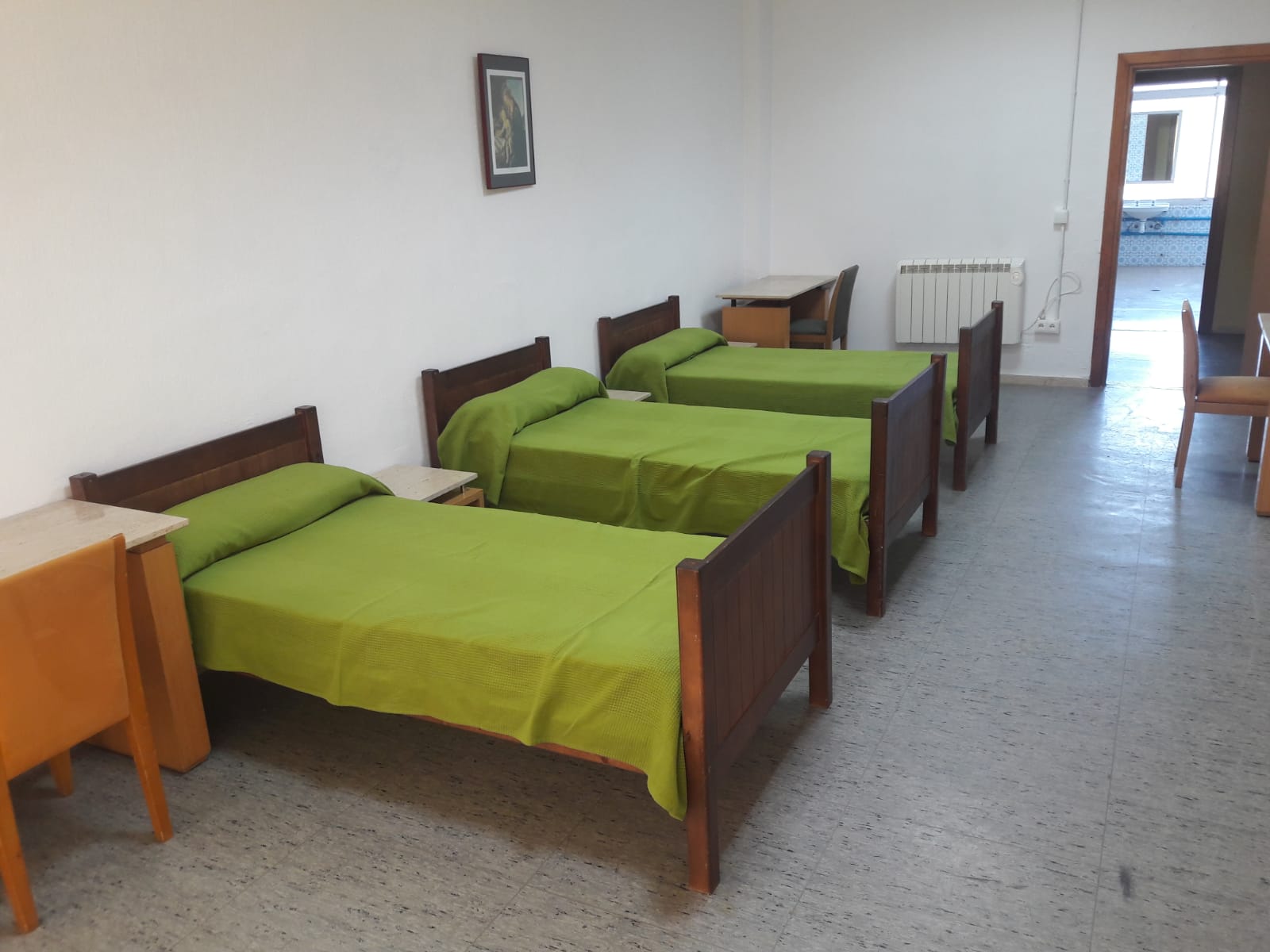 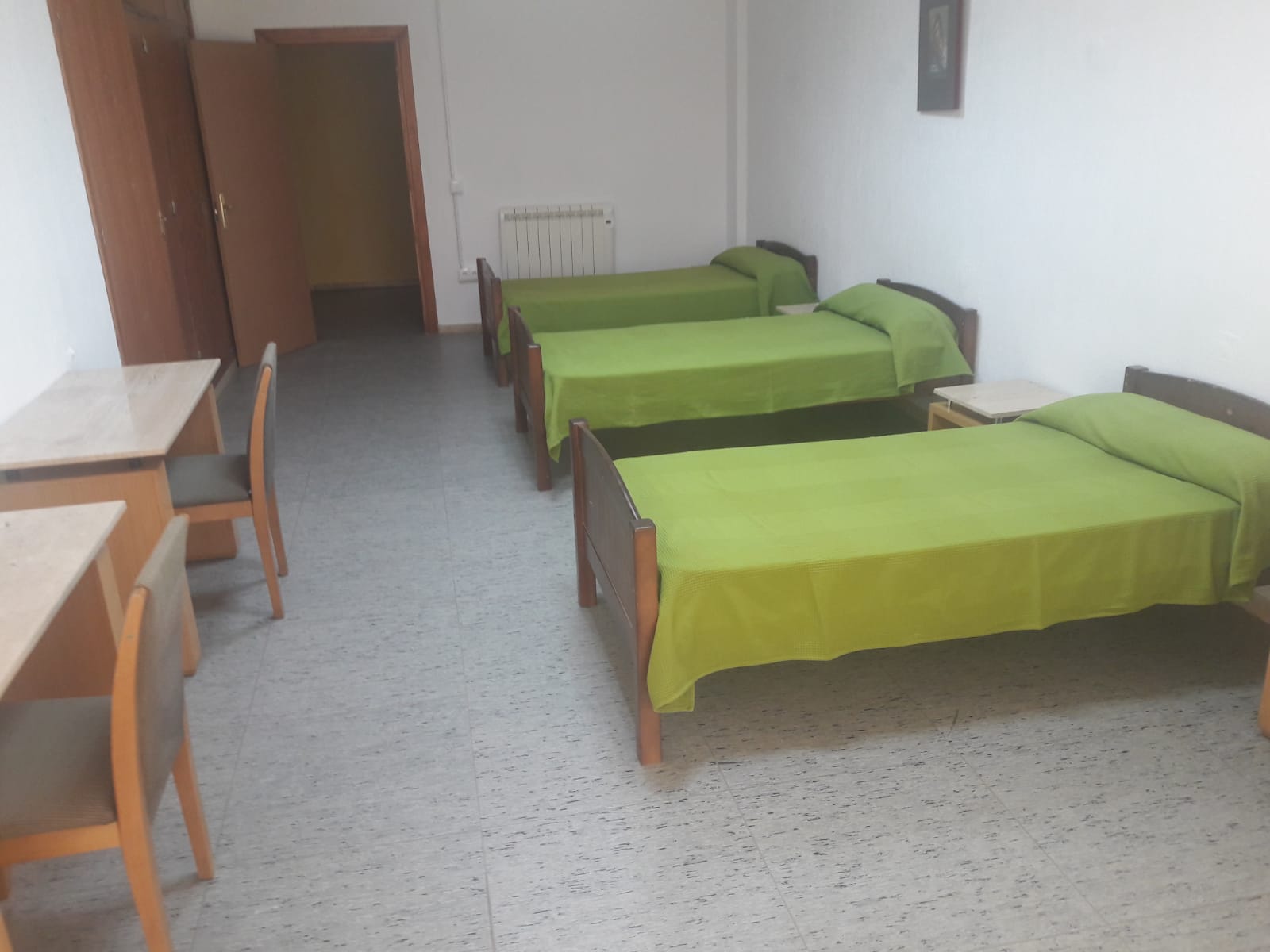 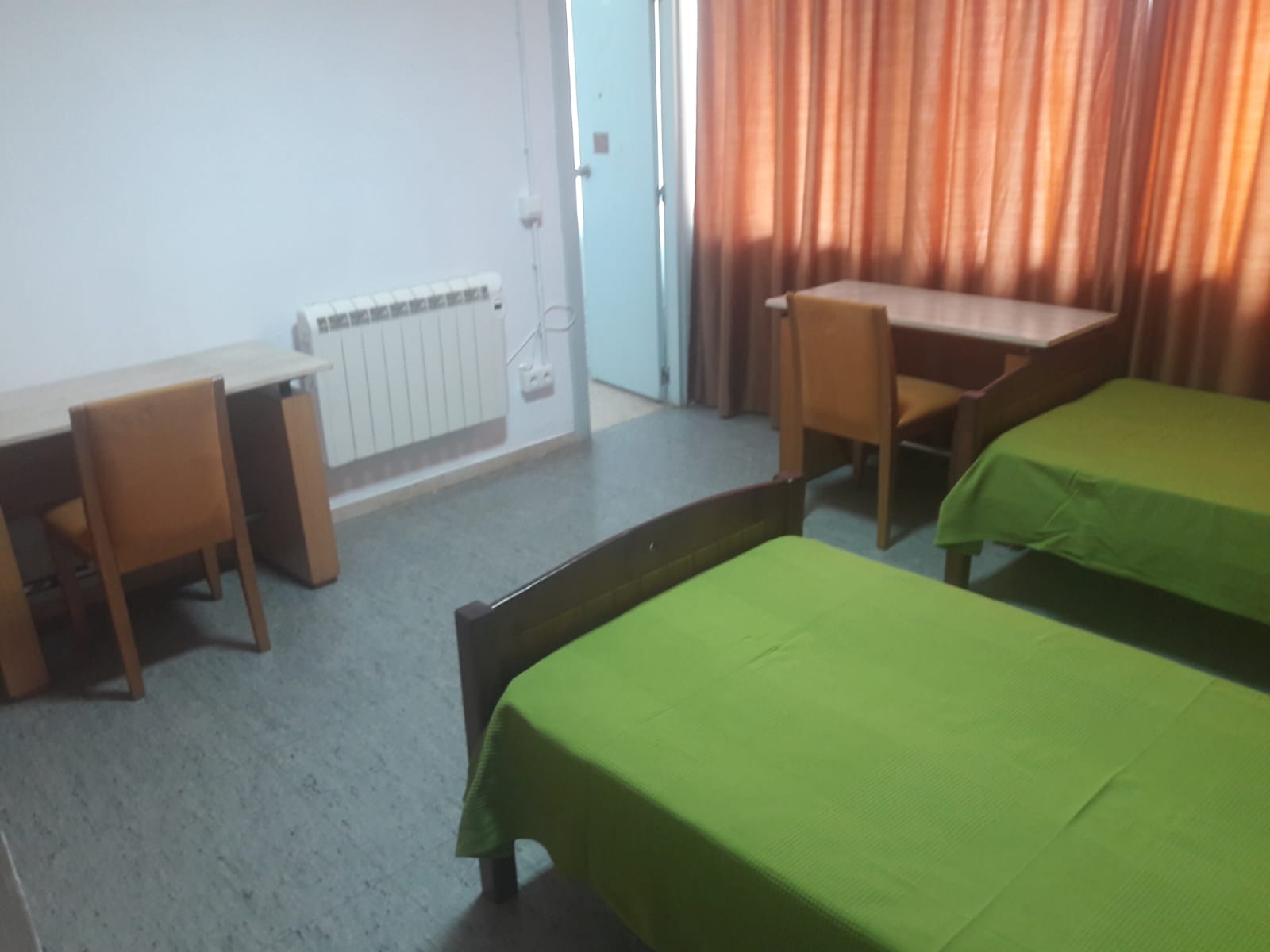 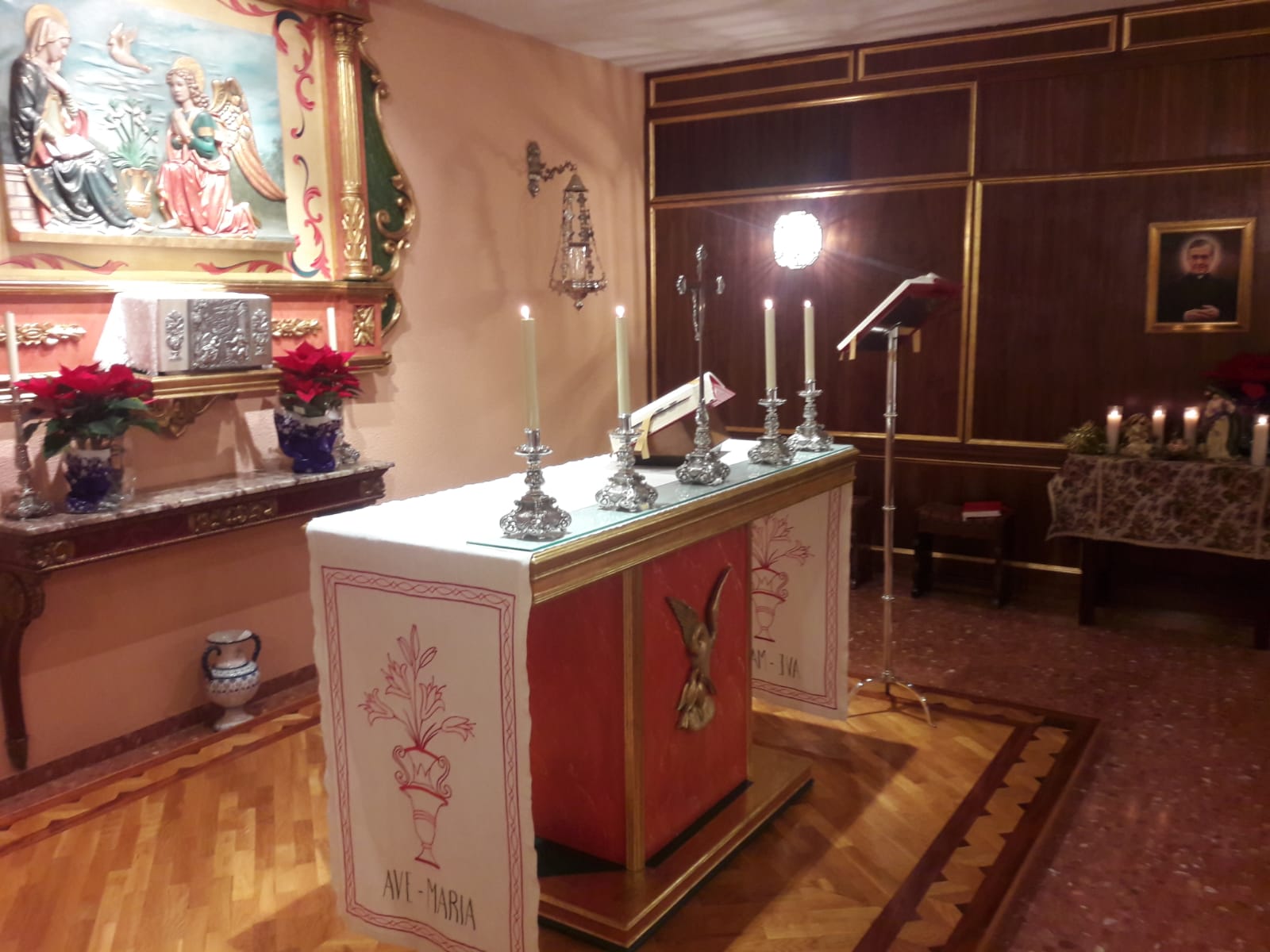 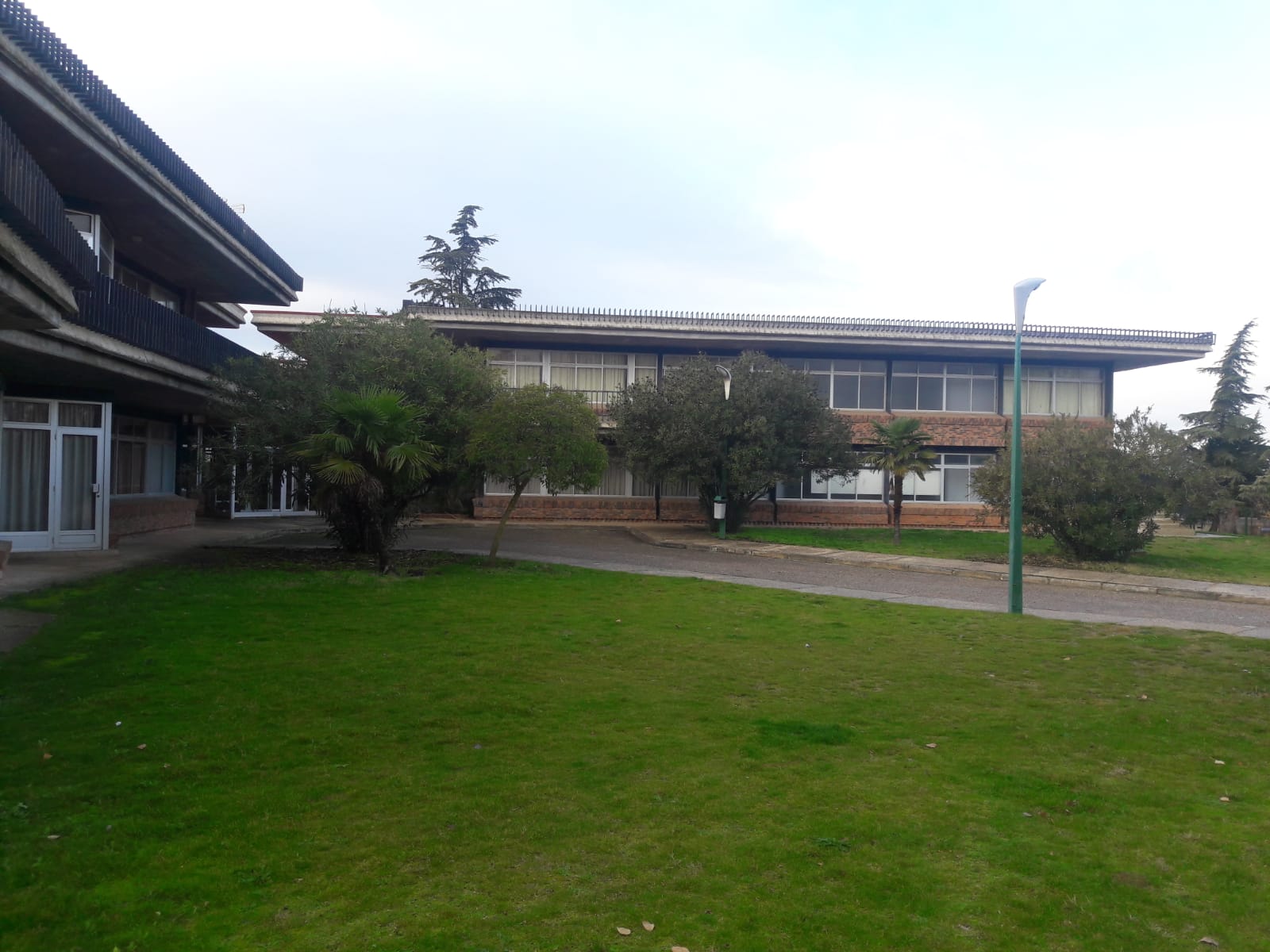 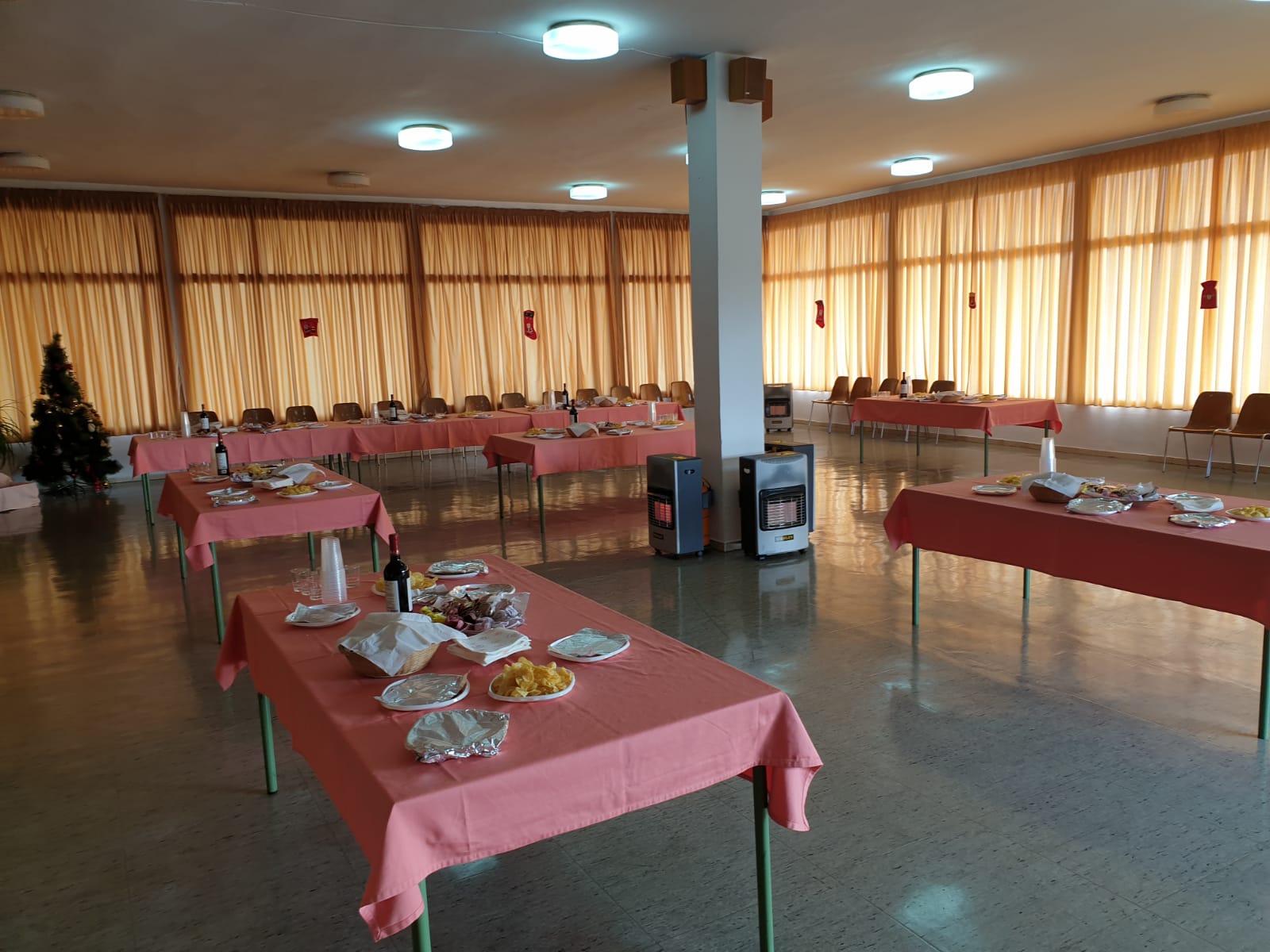 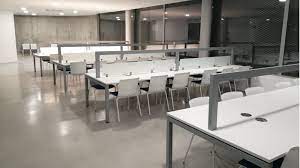 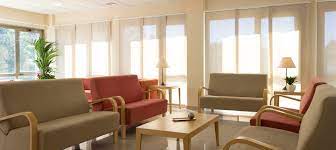 